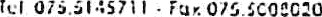 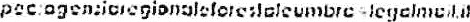 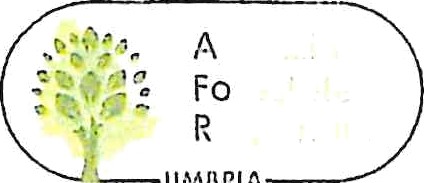 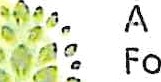 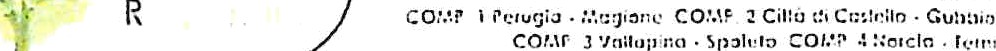 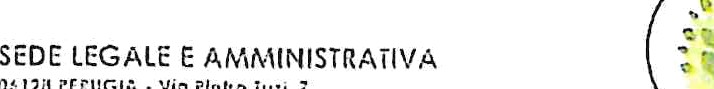 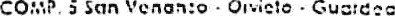 (Allegato 3)Gestione demanio e patrimonio indisponibileSpett/le Agenzia Forestale Regionale Via Pietro Tuzi, 706128 PerugiaDOMANDA DI PARTECIPAZIONElI/la sottoscritto/a _	nato/a a	il	residente in comunedi  	via/loc/voc.	n.  	codice	fiscale 	titolare dell’impresa denominata	sita in comune di 		via/loc/voc	n.	in qualità di:TitolareLegale RappresentanteDell’impresa____________________________- con sede in via/piazza________________Iscrizione alla C.C.I.A.A. n°____________DICHIARA SOTTO LA PROPRIA PERSONALE RESPONSABILITA’ A NORMA DEL D.P.R. 445/20001. Di essere	di NON essere	imprenditore agricolo di cui all’articolo 2135 del Codice civile:2.Di essere	di NON essere	piccolo imprenditore - coltivatore diretto a norma deIl’articoIo N. 2083  del Codice civile;3. Di essere	di NON essere	amministratore di società agricola e cooperativa agricola sociale4. DI ESERCITARE LA PROPRIA ATTIVITA’ AGRICOLA CORRENTE PRESSO LE SEGUENTI LOCALITA’:5.                          DI NON AVERE i requisiti di cui ai precedenti punti 1, 2 e 3 ma di impegnarsi, in caso diaggiudicazione ad acquisire una delle qualifiche di cui sopra entro sei mesi daIl’avvenuta assegnazione di tali beni;6. di essere        di non essere iscritto presso la Camera di Commercio I.A.A. di _____________  con il numero______________.7.  Di volere   	 non volere     	 esercitare la prelazione agraria avendo il seguente requisito;a________________________________________________________________________8.di avere il seguente recapito telefonico e la seguente E- Mail e PEC___________________________ 9.di essere in possesso della piena capacità di agire,10. di volere   di non volere effettuare un intervento di ripristino del/dei fabbricati sulla base di un progetto da redigere e sottoporre alla approvazione dell’Agenzia Forestale Regionale e della regione dell’Umbria relativamente al seguente fabbricato ______________(indicare ) foglio __________e particella N.______Presa visione dell’avviso pubblico per l'affidamento in concessione d'uso di terreni nell’ambito del Banco della terra chiede di essere ammesso a partecipare alla procedura di evidenza pubblica per la concessione in uso del Lo(to/i N.	,Luogo e data  		 	Firma legale Rappresentante____________________________(barrare le caselle che interessano la dichiarazione)ALLEGA:1.Copia documento di identità in corso di validità;2.Dichiarazione di possesso dei requisiti persone fisiche;3.Dichiarazione di possesso dei requisiti ditta individuale o società;4.Dichiarazione antimafia (solo per le società);5.Offerta economica contenente il canone annuo;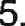 6.Il curriculum vitae et studiorum contenente tutte le indicazioni necessarie per l’attribuzione del punteggio di cui al punto a) del capoverso 9) deIl’Avviso;7.Progetto di impiego dei beni opportunamente documentato anche sulla base di autodichiarazioni a norma del D.P.R.N. 445/2000 contenente tutti gli elementi di valutazione riferiti al punteggio da attribuire di cui ai punti b), c),d),e),f) e g) del capoverso 9) dell’Avviso;8.Scheda di valutazione elementi per attribuzione punteggio;9.Cauzione provvisoria prestata in una delle forme previste dalla legge (polizza fidejussoria, fidejussione bancaria o versamento mediante bonifico bancario sul seguente IBAN: IT 57 P0760103000001011367867 INTESTATO ALL'AGENZIA FORESTALE REGIONALE dell'importo pari al 10% del canone posto a base di gara per ciascun lotto (allegare documentazione);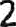 LOCALITA’COMUNEPROVINCIAATTIVITA’